All Saints Church, Kingston- upon-Thames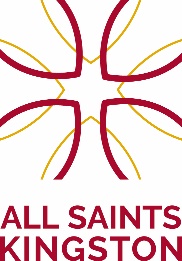 The Ancient Parish Church of Kingston7 April 2024 (2nd Sunday of Easter)Welcome to this Service of Sung Eucharist. The Celebrant and Preacher today is Revd Vernon Fray. The choir are taking their Easter break. The service is filmed and broadcast on our YouTube channel. Please sit in the back three rows if you want to avoid being filmed.Please stay for refreshments in the east end of the church after the service and do remember to always keep your belongings with you.ReadingsActs 4: 32-35The whole group of those who believed were of one heart and soul, and no one claimed private ownership of any possessions, but everything they owned was held in common. With great power the apostles gave their testimony to the resurrection of the Lord Jesus, and great grace was upon them all. There was not a needy person among them, for as many as owned lands or houses sold them and brought the proceeds of what was sold. They laid it at the apostles’ feet, and it was distributed to each as any had need.Glory be to the Father, and to the Son: and to the Holy Ghost; As it was in the beginning is now, and ever shall be: world without end. Amen.1 John 1: 1-2: 2We declare to you what was from the beginning, what we have heard, what we have seen with our eyes, what we have looked at and touched with our hands, concerning the word of life—this life was revealed, and we have seen it and testify to it, and declare to you the eternal life that was with the Father and was revealed to us—we declare to you what we have seen and heard so that you also may have fellowship with us; and truly our fellowship is with the Father and with his Son Jesus Christ. We are writing these things so that our joy may be complete.This is the message we have heard from him and proclaim to you, that God is light and in him there is no darkness at all. If we say that we have fellowship with him while we are walking in darkness, we lie and do not do what is true; but if we walk in the light as he himself is in the light, we have fellowship with one another, and the blood of Jesus his Son cleanses us from all sin. If we say that we have no sin, we deceive ourselves, and the truth is not in us. If we confess our sins, he who is faithful and just will forgive us our sins and cleanse us from all unrighteousness. If we say that we have not sinned, we make him a liar, and his word is not in us.My little children, I am writing these things to you so that you may not sin. But if anyone does sin, we have an advocate with the Father, Jesus Christ the righteous; and he is the atoning sacrifice for our sins, and not for ours only but also for the sins of the whole world.John 20: 19-31It was evening on that day, the first day of the week, and the doors of the house where the disciples had met were locked for fear of the Jews, Jesus came and stood among them and said, ‘Peace be with you.’ After he said this, he showed them his hands and his side. Then the disciples rejoiced when they saw the Lord. Jesus said to them again, ‘Peace be with you. As the Father has sent me, so I send you.’ When he had said this, he breathed on them and said to them, ‘Receive the Holy Spirit. If you forgive the sins of any, they are forgiven them; if you retain the sins of any, they are retained.’But Thomas (who was called the Twin), one of the twelve, was not with them when Jesus came. So the other disciples told him, ‘We have seen the Lord.’ But he said to them, ‘Unless I see the mark of the nails in his hands, and put my finger in the mark of the nails and my hand in his side, I will not believe.’A week later his disciples were again in the house, and Thomas was with them. Although the doors were shut, Jesus came and stood among them and said, ‘Peace be with you.’ Then he said to Thomas, ‘Put your finger here and see my hands. Reach out your hand and put it in my side. Do not doubt but believe.’ Thomas answered him, ‘My Lord and my God!’ Jesus said to him, ‘Have you believed because you have seen me? Blessed are those who have not seen and yet have come to believe.’Now Jesus did many other signs in the presence of his disciples, which are not written in this book. But these are written so that you may come to believe that Jesus is the Messiah, the Son of God, and that through believing you may have life in his name.Post Communion CollectLord God our Father,
through our Saviour Jesus Christ
you have assured your children of eternal life
and in baptism have made us one with him:
deliver us from the death of sin
and raise us to new life in your love,
in the fellowship of the Holy Spirit,
by the grace of our Lord Jesus Christ. Amen. News and EventsBBC Radio 3 Choral Evensong - will come from All Saints on Wednesday April 10th at 3pm. Revd Joe Moffatt leads the service which is sung by Tiffin School Choir. This was pre-recorded last month. You can also listen to it on BBC SoundsYouth Café – is taking a break over the Easter hols. So, no Café on 31st March, 7th and 14th April. We’ll restart on 21st April.Bereavement Café – this is a space to talk about bereavement and to find mutual support and encouragement from others who understand the experience of loss. No booking necessary. Every other Wednesday 2.00 - 3.30 pm at All Saints Church. Next session is on Apr 10th. Flyers are available in the church with further details.Volunteers Needed for new church playgroup on Monday and Thursday mornings We are working in partnership with Kingston WelCare to employ a Senior Playworker and start a new playgroup in All Saints. We need volunteers to welcome families at the door, engage with parents and help with the children when needed.   If interested, please discuss with Joe or Sarah, or contact Kate Shrimpton, our Communications Manager comms@allstaintskingston.co.ukKingston Chamber Concerts –present Delta Saxophone Quartet at All Saints on 20th April at 7:30 pm in a concert with a varied programme of saxophone music. KCC now accept payments in advance via Eventbrite or contact the event organiser, Penny@kingstonchamberconcerts.org to make a direct payment or more information. See events on our website for more information.Electoral Roll Form – If you would like to be on the electoral roll, please complete and return a form (these are available on the welcome desk with the existing list of members).E-Bulletin - we are now sending out an e-bulletin every fortnight to those on our email database.  Please check if you are receiving this and if not (and you would like to be added), please email comms@allsaintskingston.co.ukJust Giving for Samaritans and in memory of Fran Martin – Paul Martin (son of Revd John Martin, former vicar of All Saints) will be riding the entire 420-mile length of National Cycle Route 4 from Greenwich to Fishguard after Easter, in aid of Samaritans and in memory of his Mum, who was a longstanding Sams volunteer. The sponsorship page is at www.justgiving.com/page/paulcharrier-martin-fran1175,Hymns105 (t.2)Christ the Lord is risen again113Love’s redeeming work is done296 (t.1)At the Lamb’s high feast we sing114Now is eternal lifeMass SettingGloria – Margaret Rizza (on laminated sheet)Sanctus & Benedictus – John Merbecke (NEH 542)Collect Almighty Father,
you have given your only Son to die for our sins
and to rise again for our justification:
grant us so to put away the leaven of malice and wickedness
that we may always serve you
in pureness of living and truth;
through the merits of your Son Jesus Christ our Lord,
who is alive and reigns with you,
in the unity of the Holy Spirit,
one God, now and for ever. AmenAlmighty Father,
you have given your only Son to die for our sins
and to rise again for our justification:
grant us so to put away the leaven of malice and wickedness
that we may always serve you
in pureness of living and truth;
through the merits of your Son Jesus Christ our Lord,
who is alive and reigns with you,
in the unity of the Holy Spirit,
one God, now and for ever. AmenPsalm 133 (said by all)Psalm 133 (said by all)1BEHOLD, how good and joyful a thing it is: brethren, to dwell together in unity!2It is like the precious ointment upon the head, that ran down unto the beard: even unto Aaron's beard, and went down to the skirts of his clothing.3Like as the dew of Hermon: which fell upon the hill of Sion.4For there the Lord promised his blessing: and life for evermore.Services This Week:Tues Holy Communion at 12 noonWed Holy Communion at 12 noonChoral Evensong at 5:30pmThurs Holy Communion at 12 noonSundayHoly Communion at 8amChoral Eucharist at 9:30am Choral Evensong at 6pmContact DetailsTeam Rector, Revd Joe Moffatt (Day off Friday) 07305 154646joe@allsaintskingston.co.ukCurate, Revd Sarah Williams (Sun, Tues & Wed) 020 8546 5964sarah@allsaintskingston.co.ukOperations Manager, Jenny Bridges (Mon-Fri) 020 8546 5964info@allsaintskingston.co.ukComms Manager, Kate Shrimpton(Mon-Fri) 020 8546 5964comms@allsaintskingston.co.uk